Informations complémentaires :L’assureur exige une prime minimum annuelle pour toute garantie souscrite entre le 30 novembre et le 1er juin de chaque année et une prime minimum semestrielle pour toute garantie souscrite à compter du 1er juin de chaque année.Les organismes doivent aviser la municipalité, à l’intérieur d’un délai d’un mois, suite à la réception du certificat d’assurances si les polices doivent être annulées.Les primes sont assujetties à une taxe provinciale de 9 %.L’assureur se réserve le droit de vérifier les activités, recettes, réclamations et toutes autres informations pertinentes à la souscription pour fin d’acceptation du risque. Si toutefois l’assureur juge le risque que représente un OBNL trop important, il pourrait, à sa discrétion, accepter tout de même cet OBNL, moyennant surprime.Les OBNL doivent faire leur paiement à la municipalité à laquelle ils appartiennent.Une confirmation de couverture sera fournie dans les trente (30) jours suivant le début du terme.Si en cours de terme de l’assurance, l’organisme s’implique dans des événements qui n’ont pas été décrits dans la présente proposition, des conditions restrictives pourraient affecter la garantie en tout ou en partie. Veuillez consulter le feuillet explicatif et n’hésitez pas à contacter BFL Canada pour obtenir toute information complémentaire.L’assureur n’aura pas l’obligation de défendre une réclamation assurée par une autre ou plusieurs autres polices, ni de participer aux coûts de la défense d’une telle réclamation, à moins et tant que les limites de garantie de cette autre ou de ces autres polices n’ont pas été épuisées au moyen de paiements par cet ou ces autre(s) assureur(s);ANNEXE À LA PROPOSITION D’ASSURANCEFICHE TECHNIQUE (SEULEMENT SI BÂTIMENT À ASSURER)Adresse :	_________________________________________________________________________	_________________________________________________________________________Propriétaire : 	 Oui	 Non	Année de construction :  __________	Superficie (pi²) :  __________	Nombre d’étages :   __________Fondations :	Béton		Pierre		Aucune	 Structure des planchers:	Bois		Béton		Acier	 Structure des murs:	Bois	     	Béton		Acier	 Murs extérieurs :	Bois		Brique		Acier	 Murs intérieurs :	Placoplâtre		Bois		Acier	 Structure du toit :	Bois		Béton		Acier	 Revêtement du toit :	Bardeaux		Multi-couche		Acier	 Type de toit : 	Plat		Pente	Chauffage (type) :		Électrique	          	                      Gaz			                    Huile	                                              Bois             Chauffage (distribution) : 	 Central huile/gaz  	             	Eau chaude    	   Électrique Extincteurs automatiques (gicleurs) :      Oui    Non 	Distance de la borne fontaine :  __________  (mètres)	Proximité du poste de pompiers :  __________ (kilomètres)Alarme contre l’incendie :	       N/A 	              Reliée à centrale  	                        Non reliée		Alarme contre le vol :	       N/A 	              Reliée à centrale  		 Non reliée   	Bâtiment vacant :   Oui    Non Valeur en coût de reconstruction du bâtiment : ________________$ Revenus locatifs annuels : ____________$ 	Occupation autre que vous dans le bâtiment ? Si oui, veuillez les décrire :   PROPOSITION D’ASSURANCES                                          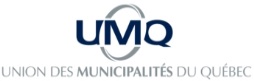 pour municipalités participant au programme d’assurances parrainé par l’UMQ pour les organismes à but non lucratif «L’UMQ n’agit aux présentes qu’aux fins de procéder à la demande commune de soumissions publiques au nom des municipalités ou organismes qui ont adhéré au programme.  Chaque organisme signataire des présentes, s’engage à conduire ses affaires de manière prudente, raisonnable et à minimiser les risques de sinistres.   Ainsi, chaque organisme règlera lui-même les litiges qui pourraient survenir entre lui et les compagnies d’assurance. »PROPOSITION D’ASSURANCES                                          pour municipalités participant au programme d’assurances parrainé par l’UMQ pour les organismes à but non lucratif «L’UMQ n’agit aux présentes qu’aux fins de procéder à la demande commune de soumissions publiques au nom des municipalités ou organismes qui ont adhéré au programme.  Chaque organisme signataire des présentes, s’engage à conduire ses affaires de manière prudente, raisonnable et à minimiser les risques de sinistres.   Ainsi, chaque organisme règlera lui-même les litiges qui pourraient survenir entre lui et les compagnies d’assurance. »PROPOSITION D’ASSURANCES                                          pour municipalités participant au programme d’assurances parrainé par l’UMQ pour les organismes à but non lucratif «L’UMQ n’agit aux présentes qu’aux fins de procéder à la demande commune de soumissions publiques au nom des municipalités ou organismes qui ont adhéré au programme.  Chaque organisme signataire des présentes, s’engage à conduire ses affaires de manière prudente, raisonnable et à minimiser les risques de sinistres.   Ainsi, chaque organisme règlera lui-même les litiges qui pourraient survenir entre lui et les compagnies d’assurance. »PROPOSITION D’ASSURANCES                                          pour municipalités participant au programme d’assurances parrainé par l’UMQ pour les organismes à but non lucratif «L’UMQ n’agit aux présentes qu’aux fins de procéder à la demande commune de soumissions publiques au nom des municipalités ou organismes qui ont adhéré au programme.  Chaque organisme signataire des présentes, s’engage à conduire ses affaires de manière prudente, raisonnable et à minimiser les risques de sinistres.   Ainsi, chaque organisme règlera lui-même les litiges qui pourraient survenir entre lui et les compagnies d’assurance. »PROPOSITION D’ASSURANCES                                          pour municipalités participant au programme d’assurances parrainé par l’UMQ pour les organismes à but non lucratif «L’UMQ n’agit aux présentes qu’aux fins de procéder à la demande commune de soumissions publiques au nom des municipalités ou organismes qui ont adhéré au programme.  Chaque organisme signataire des présentes, s’engage à conduire ses affaires de manière prudente, raisonnable et à minimiser les risques de sinistres.   Ainsi, chaque organisme règlera lui-même les litiges qui pourraient survenir entre lui et les compagnies d’assurance. »PROPOSITION D’ASSURANCES                                          pour municipalités participant au programme d’assurances parrainé par l’UMQ pour les organismes à but non lucratif «L’UMQ n’agit aux présentes qu’aux fins de procéder à la demande commune de soumissions publiques au nom des municipalités ou organismes qui ont adhéré au programme.  Chaque organisme signataire des présentes, s’engage à conduire ses affaires de manière prudente, raisonnable et à minimiser les risques de sinistres.   Ainsi, chaque organisme règlera lui-même les litiges qui pourraient survenir entre lui et les compagnies d’assurance. »Renseignements générauxRenseignements générauxRenseignements générauxRenseignements générauxRenseignements générauxRenseignements générauxNom de l’organismeNom de l’organismeNom de l’organismeNom de l’organismeNom de l’organismeNom de l’organismeAdresse postaleAdresse postaleAdresse postaleAdresse postaleAdresse postaleAdresse postaleNuméro de téléphoneNuméro de téléphoneNuméro de télécopieNuméro de télécopieSite InternetSite InternetContactContactContactLigne directeLigne directeLigne directeNuméro du cellulaireNuméro du cellulaireNuméro du cellulaireCourrielCourrielCourrielPar l’entremise de quelle municipalité l’organisme transige-t-il cette proposition Par l’entremise de quelle municipalité l’organisme transige-t-il cette proposition Par l’entremise de quelle municipalité l’organisme transige-t-il cette proposition Par l’entremise de quelle municipalité l’organisme transige-t-il cette proposition Par l’entremise de quelle municipalité l’organisme transige-t-il cette proposition Nombre d’années en activitéAdresse du lieu assuré 1 (où se trouvent les biens de l’organisme)Adresse du lieu assuré 1 (où se trouvent les biens de l’organisme)Adresse du lieu assuré 1 (où se trouvent les biens de l’organisme)Adresse du lieu assuré 1 (où se trouvent les biens de l’organisme)Adresse du lieu assuré 1 (où se trouvent les biens de l’organisme)Adresse du lieu assuré 1 (où se trouvent les biens de l’organisme)Adresse du lieu assuré 2 (où se trouvent les biens de l’organisme)Adresse du lieu assuré 2 (où se trouvent les biens de l’organisme)Adresse du lieu assuré 2 (où se trouvent les biens de l’organisme)Adresse du lieu assuré 2 (où se trouvent les biens de l’organisme)Adresse du lieu assuré 2 (où se trouvent les biens de l’organisme)Adresse du lieu assuré 2 (où se trouvent les biens de l’organisme)Adresse du lieu assuré 3 (où se trouvent les biens de l’organisme)Adresse du lieu assuré 3 (où se trouvent les biens de l’organisme)Adresse du lieu assuré 3 (où se trouvent les biens de l’organisme)Adresse du lieu assuré 3 (où se trouvent les biens de l’organisme)Adresse du lieu assuré 3 (où se trouvent les biens de l’organisme)Adresse du lieu assuré 3 (où se trouvent les biens de l’organisme)Adresse du lieu assuré 4 (où se trouvent les biens de l’organisme)Adresse du lieu assuré 4 (où se trouvent les biens de l’organisme)Adresse du lieu assuré 4 (où se trouvent les biens de l’organisme)Adresse du lieu assuré 4 (où se trouvent les biens de l’organisme)Adresse du lieu assuré 4 (où se trouvent les biens de l’organisme)Adresse du lieu assuré 4 (où se trouvent les biens de l’organisme)S’il est nécessaire d’ajouter des assurés additionnels autres que la municipalité, veuillez en faire la demande à votre courtierS’il est nécessaire d’ajouter des assurés additionnels autres que la municipalité, veuillez en faire la demande à votre courtierS’il est nécessaire d’ajouter des assurés additionnels autres que la municipalité, veuillez en faire la demande à votre courtierS’il est nécessaire d’ajouter des assurés additionnels autres que la municipalité, veuillez en faire la demande à votre courtierS’il est nécessaire d’ajouter des assurés additionnels autres que la municipalité, veuillez en faire la demande à votre courtierS’il est nécessaire d’ajouter des assurés additionnels autres que la municipalité, veuillez en faire la demande à votre courtierNombre d’employésFonction principale des employésFonction principale des employésFonction principale des employésFonction principale des employésFonction principale des employésNombre de bénévolesFonction principale des bénévolesFonction principale des bénévolesFonction principale des bénévolesFonction principale des bénévolesFonction principale des bénévolesJournées d’activités par anÂge moyen des participantsÂge moyen des participantsÂge moyen des participantsBudget annuel/chiffre d’affaires (important)Budget annuel/chiffre d’affaires (important)Les employés ou bénévoles de votre OBNL auront-ils à voyager à l’extérieur du pays dans le cadre de leurs fonctions ? Oui  	Non  	Si oui, combien de fois par an ?      Les employés ou bénévoles de votre OBNL auront-ils à voyager à l’extérieur du pays dans le cadre de leurs fonctions ? Oui  	Non  	Si oui, combien de fois par an ?      Les employés ou bénévoles de votre OBNL auront-ils à voyager à l’extérieur du pays dans le cadre de leurs fonctions ? Oui  	Non  	Si oui, combien de fois par an ?      Les employés ou bénévoles de votre OBNL auront-ils à voyager à l’extérieur du pays dans le cadre de leurs fonctions ? Oui  	Non  	Si oui, combien de fois par an ?      Les employés ou bénévoles de votre OBNL auront-ils à voyager à l’extérieur du pays dans le cadre de leurs fonctions ? Oui  	Non  	Si oui, combien de fois par an ?      Les employés ou bénévoles de votre OBNL auront-ils à voyager à l’extérieur du pays dans le cadre de leurs fonctions ? Oui  	Non  	Si oui, combien de fois par an ?      Date d’entrée en vigueur :            Important	Date d’expiration : 30 novembre de chaque annéeDate d’entrée en vigueur :            Important	Date d’expiration : 30 novembre de chaque annéeDate d’entrée en vigueur :            Important	Date d’expiration : 30 novembre de chaque annéeDate d’entrée en vigueur :            Important	Date d’expiration : 30 novembre de chaque annéeGarantie (Soumission)Limite d’assurancePrime  (pour les adhésions avant le 1er juin)Prime (pour les adhésions après le 1er juin)1- BiensMinimum de base obligatoire (couvert également à l’extérieur des lieux assurés)Limite additionnelle optionnelle :     A- Bâtiment (complétez fiche technique)                                                        B- Contenu                                                        C- Biens temporaires                                                        D- Perte de revenus et/ou locatifAjouter 2.50 $ pour chaque tranche de 1 000 $ de limite additionnelle requise  ( 1.25 $ à compter du 1er juin).  Par exemple, pour une limite totale de 20 000 $, la limite additionnelle serait de 15 000 $ à 2.50 $/1 000 $, soit une prime additionnelle de 38. $ (15 x 2.50$ = 37.50 $) s.v.p. arrondir Pour les montants limites en biens excédant 300 000 $, veuillez communiquer avec le courtier.Totaux, limite désirée et prime totale (biens incluant le montant minimum de base)	   5 000 $A-       $
 B-       $ 
C-       $
D-       $


      $25 $      $
      $
      $
      $




      $13$      $
      $
      $
      $


      $2- Responsabilité civile (limite par événement)5 000 000 $	95 $	48$3- Administrateurs et dirigeants(limite par sinistre de 5 000 000 $ et montant annuel pour l’ensemble des assurés du programme de 10 000 000 $)5 000 000 $	30 $	15 $4- Accident des administrateurs non rémunérés et des bénévolesCapital assuré(pour les montants des garanties principales, veuillez référer au libellé de la police expédié à chaque municipalité)20 000 $10$5$5- Détournements, disparition et destruction (3D) (optionnelle)Reporter dans les colonnes correspondantes la limite et sa prime afférente choisies au tableau de la page 2 du feuillet explicatif      $      $      $6- Bris des équipements (optionnelle)Reporter dans les colonnes correspondantes la limite et sa prime afférente choisies au tableau de la page 3 du feuillet explicatif
      $
      $
      $Total des primes      $      $Taxe provinciale (9 % du total des primes)      $      $Frais administratifs de l’UMQ Incluant TPS et TVQVilles Membres UMQOUVilles Non membres UMQ (Veuillez choisir le montant dans une des cases de droite)
	 28.74 $
OU
 80.48 $
	 14.95 $
OU
 40.24 $Total général (primes + taxe + frais)      $      $Description des activitésDescription des activitésDescription des activitésDescription des activitésDécrivez la mission de votre OBNL :Décrivez la mission de votre OBNL :Décrivez la mission de votre OBNL :Décrivez la mission de votre OBNL :Décrivez vos activités en général et événements :Décrivez vos activités en général et événements :Décrivez vos activités en général et événements :Décrivez vos activités en général et événements :Historique des réclamations des 5 dernières années (ou 3 ans minimum) 
Ajouter des pages s’il y a lieuHistorique des réclamations des 5 dernières années (ou 3 ans minimum) 
Ajouter des pages s’il y a lieuHistorique des réclamations des 5 dernières années (ou 3 ans minimum) 
Ajouter des pages s’il y a lieuHistorique des réclamations des 5 dernières années (ou 3 ans minimum) 
Ajouter des pages s’il y a lieuDateGenreDescriptionMontant payéLe soussigné certifie que les renseignements mentionnés ci-dessus sont exacts et véridiques et qu’aucune information n’a été omise ou faussée. Il comprend également que ce document n’engage pas l’assuré à souscrire une assurance, ni l’assureur à fournir cette assurance.Le soussigné certifie que les renseignements mentionnés ci-dessus sont exacts et véridiques et qu’aucune information n’a été omise ou faussée. Il comprend également que ce document n’engage pas l’assuré à souscrire une assurance, ni l’assureur à fournir cette assurance.Nom de la personne autoriséeTitre de la personne autoriséeSignature de la personne autoriséeDate